Letter of Notifications[ ]	Undergraduate Curriculum Council  [x ]	Graduate CouncilSigned paper copies of proposals submitted for consideration are no longer required. Please type approver name and enter date of approval.  Email completed proposals to curriculum@astate.edu for inclusion in curriculum committee agenda.If you require to fill out a Letter of Notification, please email curriculum@astate.edu or contact Academic Affairs and Research at (870) 972-2030 for guidance PRIOR TO submitting these through the curricular process. 1.Contact Person (Name, Email Address, Phone Number)Bulletin ChangesLETTER OF NOTIFICATION – 6Inactive/Reactivate Program Institution submitting request:  Arkansas State UniversityContact person/title:  Dr Ron Towery, Chair, Teacher EducationPhone number/e-mail address: 8702198909, rtowery@astate.eduProposed effective date (last date for new student enrollments): Spring 2018Title of degree program:  Master of Science in Education in Middle Level EducationCIP Code:  13.1202Degree Code:  6780Reason for proposed action:	___x__ 	Inactive status – No new students can be admitted to the program after the effective date. (Program on inactive status for 5 years will be removed from the AHECB approved program inventory.)			Provide the following information:Reason for proposed action - placing program on inactive status.Enrollment has been very low for several years (3 graduates 16/17; 1 15/16; 3 14/15; 4 13/14)Number of students enrolled in program. No students currently enrolled.How will students in the inactive program be accommodated?No students are in the program. Projected program completion date.  Fall 17Provide documentation of written notification to students currently enrolled in the program.No students to notify.  	______ 	Reactivate program (Program on inactive status less than 5 years):			Provide the following information:Justification for program reactivation. Curriculum outline by semester including total semester credit hours required.List of new courses.  New course descriptions.Program goals and objectives.Expected student learning outcomes.Program approval letter from licensure/certification entity, if required.Scheduled program review date (within 10 years of program implementation)Provide a copy of written notification to other institutions in the area of the proposed program offering.  Institutional curriculum committee review/approval date, if required:Provide additional program information if requested by ADHE staff.President/Chancellor Approval Date:Board of Trustees Notification Date:Chief Academic Officer:							Date:For Academic Affairs and Research Use OnlyFor Academic Affairs and Research Use OnlyCIP Code:  Degree Code:Department Curriculum Committee ChairCOPE Chair (if applicable)Department Chair: Head of Unit (If applicable)                         College Curriculum Committee ChairUndergraduate Curriculum Council ChairCollege DeanGraduate Curriculum Committee ChairGeneral Education Committee Chair (If applicable)                         Vice Chancellor for Academic AffairsInstructions Please visit http://www.astate.edu/a/registrar/students/bulletins/index.dot and select the most recent version of the bulletin. Copy and paste all bulletin pages this proposal affects below. Follow the following guidelines for indicating necessary changes. *Please note: Courses are often listed in multiple sections of the bulletin. To ensure that all affected sections have been located, please search the bulletin (ctrl+F) for the appropriate courses before submission of this form. - Deleted courses/credit hours should be marked with a red strike-through (red strikethrough)- New credit hours and text changes should be listed in blue using enlarged font (blue using enlarged font). - Any new courses should be listed in blue bold italics using enlarged font (blue bold italics using enlarged font)You can easily apply any of these changes by selecting the example text in the instructions above, double-clicking the ‘format painter’ icon   , and selecting the text you would like to apply the change to.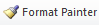 Please visit https://youtu.be/yjdL2n4lZm4 for more detailed instructions.